SURAT KETERANGANNomor :         Atas nama Ketua Jurusan Teknik Sipil Fakultas Teknik Universitas Tidar, dengan ini menerangkan bahwa mahasiswa tersebut di bawah ini :	Nama			:	NIM			:	Judul Kerja Praktek	:	........................................................................................................................	........................................................................................................................	........................................................................................................................	Pembimbing I		: ……………………………    NIP:  ....................................Adalah memang benar telah menyelesaikan Kerja Praktek sesuai dengan batas waktu yang ditetapkan pada SK Kerja Praktek Nomor…………………………………………………………… tanggal/bulan/tahun,……………………………………...............Demikian keterangan ini dibuat untuk dapat dipergunakan sebagaimana mestinya, dan atas perhatiannya kami ucapkan terimakasih.                                                                                	Magelang, ........................20.....						        	Koordinator KP       							( .......................................... )                    						            NIP 	Tembusan  :Wakil Dekan 1Ka.Sub. Bagian Akademik FT. UNTIDARYang BersangkutanArsip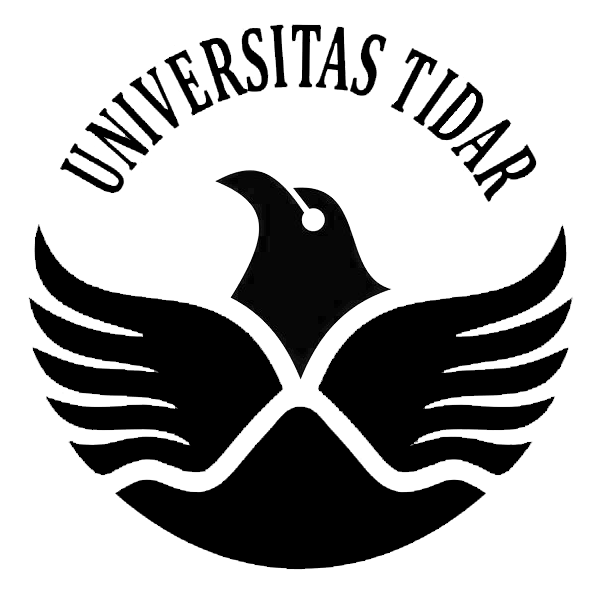 KEMENTERIAN RISET, TEKNOLOGI, DAN PENDIDIKAN TINGGIUNIVERSITAS TIDARFAKULTAS TEKNIKJURUSAN TEKNIK SIPILAlamat : Jalan Kapten Suparman 39 Magelang 56116Telp. (0293) 364113  Fax. (0293) 362438 Laman : www.untidar.ac.id  Surel : tekniksipil@untidar.ac.id